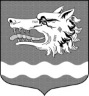 Администрация муниципального образования Раздольевское сельское поселение муниципального образования Приозерский муниципальный район Ленинградской областиПОСТАНОВЛЕНИЕ26 декабря 2017 года                                                                                № 250 В соответствии с Федеральным законом Российской Федерации от 06 октября 2003 года  № 131-ФЗ «Об общих принципах организации местного самоуправления в Российской Федерации», Постановлением Правительства Ленинградской области от 14 ноября 2013 г. № 400 «Об утверждении государственной программы Ленинградской области "Обеспечение устойчивого функционирования и развития коммунальной и инженерной инфраструктуры и повышение энергоэффективности в Ленинградской области", Постановлением Правительства Ленинградской области от 29.12.2012 N 463 "О государственной программе Ленинградской области "Развитие сельского хозяйства Ленинградской области", администрация муниципального образования Раздольевское сельское поселение  ПОСТАНОВЛЯЕТ:1. Утвердить  муниципальную программу «Обеспечение устойчивого функционирования и развития коммунальной инфраструктуры и повышение энергоэффективности в  муниципальном образовании Раздольевское сельское поселения на 2018 год» (приложение).   2. Настоящее постановление подлежит официальному опубликованию и вступает в силу на следующий день после его официального опубликования.3. Контроль за исполнением постановления возложить на заместителя главы администрации МО Раздольевское сельское поселение Шехмаметьеву А.Ш.Глава администрации							   А.Г.СоловьевС приложением к данному постановлению можно ознакомиться на официальном сайте администрации Раздольевское.РФОб утверждении  муниципальной программы «Обеспечение устойчивого функционирования и развития коммунальной инфраструктуры и повышение энергоэффективности в  муниципальном образовании Раздольевское сельское поселения на 2018 год»